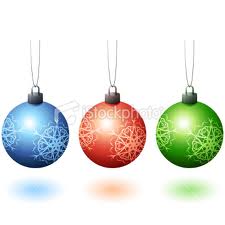 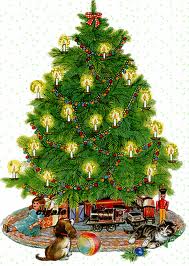 Ročník 2011Vydání č. 3-2-Vítáme na Vás na stránkách Vrbického občasníku v letošním roce jižnaposled.Omlouváme se, za  zpožděné vydání našeho občasníku, bohuželz technických důvodů nebylo možné občasník vydat dříve Rok 2011 byl pro mnohé z nás velmi náročný. Potýkali jsme se smnoha starostmi, ale i radostmi, také finance nás ne málo potrápili,všichni víme, že finanční krize zasáhla podniky, státní správu, alei domácnosti, ty především.Rovněž mnoho legislativních změn zasáhlo do našich životů, do našichpeněženek a né vždy v kladném slova smyslu. Nelze než konstatovat,že se musíme „obrnět“ pevnými nervy a doufat, že bude lépe Shrnutí života našich obcí v r. 2011 V r. 2011 jsme s drobnými problémy získali dva projekty od Úřadupráce na podporu zaměstnanosti. První projekt byl uzavřen pouzena 3 měsíce a podmínky byly nastaveny velmi přísně. Druhý projektv současné době ještě běží. Byl uzavřen na dobu 1 roku, což bylo hlavní podmínkou podpisu smlouvy.Naši pracovníci, ať již z prvního, tak z druhého projektu se snažilia snaží udržovat naše obce v čistotě. V průběhu léta byla trávana veřejných prostranstvích vždy řádně posekána, obce v rámci možností uklizeny. Byl dostavěn altán u rybníka ve Vrbici, který může sloužit místním, ale i cyklistům. Věříme, že lavice v altánu vydrží a nebudou nikýmdevastovány.Na hřiště pro nejmenší byl vyroben stůl s lavicemi pro posezenídozorujících dospělých ;-).Určitě jste si všimli, že  budova obecního úřadu dostala nový kabát.Byla zavedena elektřina do místní kaple – kostelíka.V podzimních měsících se zastupitelé zabývali zahájením novéhozpracování územního plánu Obce Vrbice, což všem obcím přikazujezákon o územním plánování, byli osloveni zpracovatelé a vybránkonkrétní zpracovatael územního plánu.Na posledním zasedání zastupitelstva byly schváleny Obecně závaznévyhlášky poplatků TKO a poplatků ze Psa pro rok 2012. Výše poplatků zůstává na úrovní roku 2011. Obě vyhlášky jsou k dispozici k nahlédnutína úřední desce obecního úřadu, nebo v kanceláři obecního úřadu.Všem občanům touto cestou děkujeme za pomoc a spolupráci v r. 2011.-3-UPOZORNĚNÍ :Jelikož se závratnou rychlostí blíží konec roku prosíme pár opozdilcůaby uhradili poplatky TKO a Psa!!!!!!!!!!!!!!V posledních několika létech musíme konstatovat, že platební morálka občanů v našich obcích je velmi dobrá, až na pár výjimek, tito chroniční neplatičiv následujícím roku pocítí, jak se „nevyplatí“ vyhýbat se zákonné povinnosti úhrady těchto poplatků.Rádi bychom Vás touto cestou požádali o včasnou úhradu poplatků i v následujících létech, poplatky lze platit i na několik splátek, víme, jaktěžká je finanční situace mnohých z Vás. Děkujeme §§§§§§§§§§§§§§§§§§§§§§§§§§§§§§§§§§§§§§§§§§§§§§§§§§§§§§§§§§§§§§§§Jelikož se blíží vánoční svátky, připomeňme si pár vánočních tradic, které mělySvé kouzlo, a které se pomalu vytratily z našich domovů ZLATÉ PRASÁTKO Zlaté prasátko se podle tradic zjevuje za odměnu o Štědrém večeru těm, kdo se po celý den až do východu první večerní hvězdy postí. tento zvyk patří k těm nejtajemnějším a dodnes není tato vánoční tradice zcela objasněna. Prase však bylo v předkřesňanských dobách symbolem slunce a o zimním slunovratu, na který připadají křesňanské Vánoce, se sluneční kotouč ujímá vlády a noci se pomalu zkracují. Protože půst o Štědrém dni se dříve nebral na lehkou váhu, pomáhaly prasátku hlídat děti i méně laskavé vánoční bytosti. Dohlížel na ně "svatý šprech", který by prý nezaváhal nezbedovi provrtat bříško, aby se přesvědčil na vlastní oči, že je skutečně prázdné.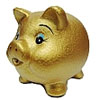 JMELÍ Zatímco zdobení vánočního stromku je vánoční tradice relativně mladá, zvyk rozvěšovat o Vánocích jmelí má kořeny mnohem starší. Už keltští druidové mu přičítali léčivé a kouzelné vlastnosti. A v dalších obdobích pak bylo považováno za rostlinu pomáhající proti bleskům, nemoci a čarodějné moci. Jmelí platí také za rostlinu lásky. Políbíte-li se s milovanou osobou pod jmelím, přinese to vaší lásce štěstí a plodnost.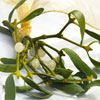 BARBORKA Vložte do vázy tolik větviček (podle vánoční tradice by to měla být větev třešnová-barborka, kolik je členů rodiny. Na lísteček napíše každý člen nějaké přání a pověsí jej na větvičku (nebo si jen své přání a podobu své větvičky pamatujete). Komu větvička na štědrý den vykvete, tomu se přání splní.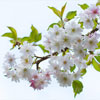 -4-ZVYKY ŠTĚDROVEČERNÍ VEČEŘE Na Štědrý den se až do večera zachovává přísný půst. Ten, kdo vydrží, údajně uvidí zlaté prasátko. Ke společné večeři se zasedá, jakmile vyjde první hvězda. Pod talíře se na štědrovečerní večeři dávají kapří šupiny, které mají přinést všem po celý rok dostatek peněz. Po dobu slavnostní večeře nesmí nikdo vstávat.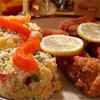 ZVYKY ŠTĚDROVEČERNÍ VEČEŘE Jakou polévku máte na stole, než jdete rozbalit dárečky? Slyšeli jsem již mnoho verzí, od kroupové, rybí, čočkové, bramborové až po houbovou. Dnešní maminky vaří pouze to, co dětem opravdu chutná. Jak tomu ale bylo dřív? Jaká polévka je ta pravá štědrovečerní? Říká se, že právě rybí polévka byla tou nej. Hospodyně připravila večeři z krup, čočky a rybí polévku. Také se pekl vánoční kuba.Rodinka večer slavnostně zasedla k večeři, kterou zahájila modlitbou, vzpomínkou na zemřelé a minulý rok. Hospodyně odebrala naběračku pro domácí zvířata, kosti se dávaly na talíř, který se potom vynesl pod nedalekou jablůňku. U nás se ještě zachoval zvyk vkládání rybích šupinek pod talířek, údajně nám mají šupinky přinést penízky v následujícím roce. Kdyby to tak ale bylo, byli by kapři zřejmě již dávno vyloveni. Také se u nás nezapomíná na zvyk, že nikdo nesmí od stolu odejít, jinak do roka zemře. Jako první vstává hospodyně – maminka.ROZKRAJOVÁNÍ JABLEK U štědrovečerní večeře se při této věštbě určovalo, jak to bude se zdravím jednotlivých členů rodiny v nadcházejícím roce. Každý si rozkrojil svoje jablko. Pokud se po rozkrojení objevila hvězdička, znamenalo to, že dotyčný bude celý příští rok zdravý. Objevil-li se křížek, nevěstilo to nic dobrého. Vánoční tradice a zvyky - ROZKRAJOVÁNÍ JABLEK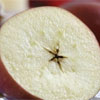 Po večeři se nožem přepůlí jablko kolmo ke stopce. Pokud jádra vypadají jako pěticípá hvězda, sejdou se všichni za rok ve zdraví. Pokud mají tvar kříže nebo čtyřcípé hvězdy, pak někdo z přítomných těžce onemocní nebo zemře.POUŠTĚNÍ OŘECHOVÝCH LODIČEK Tento zvyk ocení spíše mladší děti. Je to tajemný, ale především krásný zvyk a také ukrácení chvíle při čekání na Ježíška. Do půlek vlašských ořechů nakapeme vosk a připevníme tak do nich malou svíčku. Každý z rodiny dostane jednu takovouto lodičku, kterou následně pouštíme v kbelíku nebo umyvadle. Pokud naše lodička zůstává u břehu, říká se, že nás v příštím roce nečeká žádná výraznější změna. Pokud lodička pluje bok po boku s jinou, čeká nás údajně tolerance, láska od toho druhého nebo někdo nový v životě. Pokud pluje lodička spolu s ostatními, symbolizuje to vzájemnou úctu a semknutost. Když se loďka potopí, nevěstí to nic dobrého. 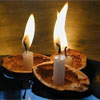 Tak to bylo trocha té vánoční historie a krásných vánočních tradic.-5-Co plánujeme v r. 2012V r. 2012 bychom rádi dokončili práce na víceúčelovém hřišti na fotbalovém hřišti ve Vrbici.Rádi bychom zakoupili nějaké pozemky, za ty, které jsme byli nuceni prodat ŘSD K.Varypro stavbu nové rychlostní komunikace R6, v BošověPo ukončení nynějšího projektu od úřadu práce opět zažádat o další podporu při zaměstná-vání našich občanůZahájit práce na rekonstrukci místní kanalizace v obci Vrbice Udržovat veřejnou zeleň a pořádek v obcíchOpravit naše dětské koutky – hlavně jejich vybavení….V neposlední řadě snažit se hospodařit tak, aby naše obec zůstala i nadále obcí samostatnou, jako dosud, neboť v posledních měsících se k nám zatím neúřední cestou dostala informaceo možném sloučení malých obcí, tak že by vznikly opět jakési střediskové obce  no a to si určitěnikdo z nás nepřeje, protože TO už tady jednou bylo…..Je toho ještě mnoho, co bychom zde mohli jmenovat a tak jednoduše řečeno, v nadcházejícímroku 2012 nás čeká mnoho usilovné práce . Nebude to vše vzhledem k současné měnící selegislativě jednoduché a tak nám nezbývá, než si popřát hodně pevné nervy a trpělivost jak v osobním životě, tak i v tom profesním §§§§§§§§§§§§§§§§§§§§§§§§§§§§§§§§§§§§§§§§§§§§§§§§§§§§§§§§§§§§§§§§§§§§§§§§§§§§§§§§Na konci našeho občasníku bychom ještě upozornili na neustále se opakující problém s volněpobíhajícími pejsky, prosíme majitele ať si své čtyřnohé miláčky hlídají!!!! §§§§§§§§§§§§§§§§§§§§§§§§§§§§§§§§§§§§§§§§§§§§§§§§§§§§§§§§§§§§§§§§§§§§§§§§§§§§§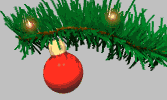 Na závěr přejeme všem občanům klidné vánoční svátky, a do nového roku 2012 pevné zdravímnoho osobních i pracovních úspěchů . Přejeme Vám i hodně pevné nervy v novém roce 2012, protože nás čeká mnoho nepříjemných a nepopulárních změn, které nám zasáhnou do našich životů, ale i peněženek.                                                                                 vaši zastupitelé